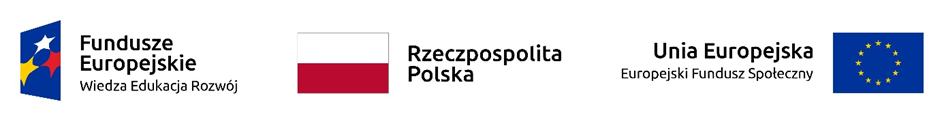 HARMONOGRAM REALIZACJI ZADAŃ MERYTORYCZNYCH ZA MIESIĄC MAJ 2021 r.Nazwa i numer projektu: POWR.01.02.01-IP.15-12-008/17Osoba do kontaktu ze strony Beneficjenta:Imię i nazwisko:            Monika LachTelefon, adres:               18/54 80 258, ul. Papieska 2, 33-395 ChełmiecLp.Forma wsparciaNp. szkolenia/staże/bony szkoleniowe/ bonystażowe/ bon nazasiedlenie/ grant natelepracęTematyka szkolenia*Pracodawca/Instytucjaszkoleniowa, organizatorstażu/szkolenia itp.(Pełna nazwa i adressiedziby)Liczba osóbobjętychwsparciemMiejsce odbywaniastażu/szkolenia(dokładny adres)Okres realizacjistażu/szkolenia(data)od........... do..........Godziny realizacjiwsparciaod.......... do.........Uwagi1STAŻBeauty Center Studio Fryzur Gabriela TomasiakStroże 27233-331 Stróże1Beauty Center Studio Fryzur Gabriela TomasiakStroże 27233-331 Stróże30.10.2020-27.05.20218.00 – 16.002STAŻGabinet Kosmetyczny Patrycja JaworeckaKorzenna 23333-322 Korzenna1Gabinet Kosmetyczny Patrycja JaworeckaKorzenna 23333-322 Korzenna10.11.2020-  09.05.2021pomiędzy 9.00 – 19.00(8 godzin/dzień)3STAŻASMIR SPÓŁKA Z OGRANICZONĄ ODPOWIEDZIALNOŚCIĄul. Ks. Józefa Meiera 20G lok. 1B31-236 Kraków1Niepubliczne Przedszkole z Oddziałami Integracyjnymi „Kubusiowy Ogród”ul. Słoneczna 238-300 Gorlice02.12.2020-01.06.20218.00 – 16.004STAŻPrzedsiębiorstwo Usługowe "SPORT" Tomasz MordarskiRożnów 357, 33-316 Gródek nad Dunajcem1Przedsiębiorstwo Usługowe "SPORT" Tomasz Mordarskiul. Michalusa 4, 38-320 Gorlice11.12.2020 – 10.06.2021 13.00 – 21.005STAŻBISTRO FRIENDS Natalia Tarasekul. Marcinkowicka 7a33-395 Chełmiec1BISTRO FRIENDS Natalia Tarasekul. Marcinkowicka 7a33-395 Chełmiec05.01.2021-30.06.202112.00 – 20.006STAŻStudio Urody Beauty Clinic Edyta Górskaul. Krańcowa 433-300 Nowy Sącz1Studio Urody Beauty Clinic Edyta Górskaul. Krańcowa 433-300 Nowy Sącz12.01.2021-30.06.202110.00 – 18.007STAŻBucikowo ciuszkowo Dominika Wokurkaul. 3 maja 9 38-300 Gorlice1Bucikowo ciuszkowo Dominika Wokurkaul. 3 maja 938-300 Gorlice14.01.2021-30.06.20218.00 – 16.008STAŻGabinet Fryzur Łukasz ProszakŁużna 238-322 Łużna 1Gabinet Fryzur Łukasz ProszakŁużna 238-322 Łużna15.01.2021-30.06.20219.00 – 17.009STAŻAkademia Urody MK Martyna Góraul. Limanowska 3533-395 Chełmiec1Akademia UrodyMK Martyna Góraul. Limanowska 3533-395 Chełmiec29.01.2021-30.06.20217.00 – 20.00(8 godzin dziennie)10STAŻStal Impex Spółka z o.o.ul. Łukasiewicza 4938-400 Krosno1Stal Impex Spółka z o.o.Oddział Gorliceul. F. Chopina 2701.02.2021-30.06.20216.00 – 14.0011STAŻTel Glob Monika Grońul. Kazimierza Wielkiego lok. 533-330 Grybów1Tel Glob Monika Grońul. Kazimierza Wielkiego lok. 533-330 Grybów08.02.2021-30.06.20218.00 – 16.0012STAŻFirma Katarzyna Bielak – Wójtowiczul. Batalionów Chłopskich 22/5233-300 Nowy Sącz1Firma Katarzyna Bielak – Wójtowiczul. Daszyńskiego 333-340 Stary Sącz09.02.2021-30.06.20218.00 – 20.00(8 godzin dziennie)13STAŻBiuro Rachunkowe OPTIMAKatarzyna Bulandaul. M.B. Bolesnej 734-600 Limanowa1Biuro Rachunkowe OPTIMAKatarzyna Bulandaul. M.B. Bolesnej 734-600 Limanowa09.02.2021-30.06.20218.00 – 16.0014STAŻCZARNY BARAN BARBER – SHOP Mateusz Maternowski ul. Lwowska 7233-300 Nowy Sącz1CZARNY BARAN BARBER – SHOP Mateusz Maternowskiul. Lwowska 7233-300 Nowy Sącz15.02.2021-30.06.202110.00 – 20.00(8 godzin)15STAŻEmilia Niepsuj NAJEM NIERUCHOMOŚCIul. Krańcowa 433-300 Nowy Sącz1Emilia Niepsuj NAJEM NIERUCHOMOŚCIul. Krańcowa 433-300 Nowy Sącz15.02.2021-30.06.202110.00 – 18.0016STAŻPracownia Krawiecka AGA Agnieszka JanikBiała Niżna 15233-330 Grybów1Pracownia Krawiecka AGA Agnieszka JanikBiała Niżna 15233-330 Grybów17.02.2021-30.06.20219.00 – 17.0017STAŻPaweł Niemasik – Ośrodek Szkolenia Kierowców „POLMAR”Uście Gorlickie 13738-315 Uście Gorlickie1Paweł Niemasik – Ośrodek Szkolenia Kierowców „POLMAR”Uście Gorlickie 13738-315 Uście Gorlickie24.02.2021-30.06.20219.00 – 17.0018STAŻAG – KONKRET ANNA GOLONKAul. Józefa Marka 1534-600 Limanowa1AG – KONKRET ANNA GOLONKAul. Józefa Marka 1534-600 Limanowa01.03.2021-30.06.20218.00 – 16.0019STAŻFryzurowe Eldorado Iwona BastaGródek nad Dunajcem 10033-318 Gródek nad Dunajcem1Fryzurowe Eldorado Iwona BastaGródek nad Dunajcem 10033-318 Gródek nad Dunajcem02.03.2021-30.06.20219.00 – 17.0020STAŻLE-MAR-POL Marchut Leszekul. Kopernika 8/2838-300 Gorlice1LE-MAR-POL Marchut Leszekul. Kościuszki 9438-300 Gorlice02.03.2021-30.06.20218.00 – 16.0021STAŻKazimierz Krawczyk SKLEP SPOŻYWCZO – PRZEMYSŁOWYKlęczany dz. 185/1438-333 Zagórzany1Kazimierz Krawczyk SKLEP SPOŻYWCZO – PRZEMYSŁOWYKlęczany dz. 185/1438-333 Zagórzany04.03.2021-30.06.20218.00 – 16.0022STAŻNATALIA TARASEK „BISTRO FRIENDS”ul. Marcinkowicka 7a33-395 Chełmiec1NATALIA TARASEK „BISTRO FRIENDS”ul. Marcinkowicka 7a33-395 Chełmiec04.03.2021-30.06.202110.00 – 18.0023STAŻKWIACIARNIA „MAGNOLIA” LUCYNA ZAPAŁAul. Józefa Marka 19a34-600 Limanowa1KWIACIARNIA „MAGNOLIA” LUCYNA ZAPAŁAul. Józefa Marka 19a34-600 Limanowa08.03.2021 – 30.06.20218.00 – 16.0024STAŻWARSZTAT PIĘKNA Zofia Pawlaczykul. Krakowska 3233-300 Nowy Sącz1WARSZTAT PIĘKNA Zofia Pawlaczykul. Krakowska 3233-300 Nowy Sącz18.03.2021-30.06.20219.00 – 17.0025STAŻPACH MEBLE Maciej PachSiołkowa 33733-330 Grybów1PACH MEBLE Maciej PachSiołkowa 33733-330 Grybów24.03.2021-30.06.20217.00 – 15.0026STAŻKivi Home Łukasz  Grucaul. Piątkowska 25c33-300 Nowy Sącz1Kivi Home Łukasz  Grucaul. Piątkowska 25c33-300 Nowy Sącz30.03.2021-30.06.20219.00 – 17.0027STAŻFirma Kamieniarsko – Budowlana Dariusz JanikPiątkowa 30533-300 Nowy Sącz1Firma Kamieniarsko – Budowlana Dariusz JanikPiątkowa 30533-300 Nowy Sącz30.03.2021-30.06.20217.00 – 15.0028STAŻSekrety Urody Studio Kosmetyczne Bodziony Ewa Małgorzataul. Nawojowska 100a33-300 Nowy Sącz1Sekrety Urody Studio Kosmetyczne Bodziony Ewa Małgorzataul. Nawojowska 100a33-300 Nowy Sącz31.03.2021-30.06.20219.00 – 17.0029STAŻMonika Zbylicka Studio M Mobilny Salon Kosmetologicznyul. Wróblewskiego 11 lok. 1738-300 Gorlice 1Monika Zbylicka Studio M Mobilny Salon Kosmetologicznyul. Wróblewskiego 11 lok. 1738-300 Gorlice01.04.2021-30.06.20219.00 – 17.00